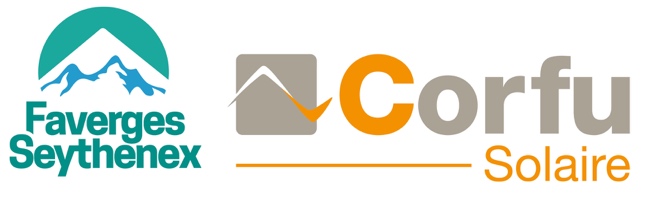 #Green business#Solaire photovoltaïque#Boucle locale #Territoires à énergie positive Faverges-Seythenex : inauguration de la première centrale solaireau sol des Savoie et ouverture de la première Boucle Locale® énergétique en France !Ce jeudi 30 septembre est inaugurée à Faverges-Seythenex la première centrale solaire au sol des Savoie. Outre la production d’une énergie 100% renouvelable, cette centrale portée par la commune de Faverges-Seythenex et Corfu Solaire, filiale du Groupe Terre et Lac, est une réalisation exemplaire et innovante à plusieurs égards. -  Cette centrale est la propriété d’une société de projets CS La Fourche, constituée d’un actionnariat public/privé et détenue à 55% par Corfu Solaire et 45% par la commune.- Elle revalorise un site pollué impropre à toute autre activité en lui apportant une réelle plus-value vertueuse de production d’énergie verte. Les recettes issues de la production couvrent l’investissement initial sur vingt ans. Au-delà, elles représentent une source de revenus pour CS la Fourche.- La sélection de modules bi-faciaux qui captent les rayons du soleil de part et d’autre du panneau sur une partie du site, va permettre également une augmentation du rendement de 15% avec une réflexion maximum. La centrale est un des premiers sites en France à utiliser cette technologie. Des tests et études de rendement vont être mis en place pour quantifier très précisément l’augmentation des taux de production de ces panneaux bi-faciaux. - Dernière innovation de cette centrale et pas la moindre : le générateur solaire de 2,5 MWc prévoit que 0,5 MWc soient consacrés à la Boucle Locale® Volt FaSe. En effet, 20% de la production d’énergie solaire sera destinée à la consommation locale des adhérents raccordés à la Boucle Locale® Volt FaSe, qu’ils soient particuliers, artisans ou TPE/PME de Faverges-Seythenex. La Boucle Locale® Volt FaSeAvec la production d’une énergie propre, renouvelable et non carbonée, le parc de Faverges concrétise la politique de transition énergétique engagée par la collectivité. Elle se saisit ainsi de sa politique énergétique, joue un rôle de tiers de confiance auprès de ses administrés et leur propose ainsi une expérience inédite. C’est aussi et avant tout, un outil pédagogique destiné aux administrés qui le souhaitent pour suivre en temps réel leur consommation d’énergie et générer des économies, grâce à un afficheur domestique alloué à chaque adhérent.Plus concrètement : Volt FaSe® offre aux adhérents plusieurs niveaux de prestations selon les formules de service : La formule DÉCOUVRIR permet un accès gratuit et sans engagement à la plateforme pour suivre la production de la centrale et la consommation instantanée locale. La formule AGIR permet aux adhérents de consommer l’énergie verte et locale produite par la centrale et injectée dans la Boucle Locale®. Grâce à l’afficheur domestique, ils peuvent suivre leur consommation en temps réel et l’adapter, en détectant et/ou en prenant conscience des consommations d’équipements en veille, défectueux ou énergivores (réduction de consommation estimée à 10% - source ADEME – septembre 2018).Ainsi, par l’intermédiaire de cette plateforme « voltfase.fr » unique en France, les habitants de Faverges-Seythenex pourront bénéficier D’un service de suivi de la consommation individuelle, qui favorise les économies d’énergieD’un tarif d’achat optimisé équivalent au prix du tarif réglementé EDF De services énergétiques innovants, D’un accès à la communauté d’utilisateurs, Ils pourront être acteurs de la transition énergétique de leur commune.Pour s’inscrire à ce service innovant et inédit, rendez-vous sur www.voltfase.fr !Cette première Boucle Locale® énergétique en France est la pierre angulaire de la stratégie de transition énergétique de la commune car elle permet plus de maîtrise de la sécurité énergétique du territoire en tant que producteur local d’énergie renouvelable. Elle offre également les moyens de mesurer, comprendre et ajuster la consommation d’énergie, au niveau individuel et collectif. C’est enfin une solution digitale de pilotage qui permettra au territoire de fédérer une communauté de citoyens pour le développement de futurs projets de transition énergétique. Rappel des chiffres de la centrale solaire de Faverges-Seythenex : 2,7 ha de terrain inutilisable revalorisé,5598 modules solaires classiques et 684 modules bifaciaux.2,3 millions d’euros d’investissement,2,5 MWc de puissance dont 20% utilisés directement par les habitants de Faverges-Seythenex en Boucle Locale® (à partir de septembre 2021),30 ans de durée de vie estimée de la centrale Les panneaux sont recyclables aujourd’hui à plus de 95 %La production permet d’éviter l’équivalent de 270 tonnes de CO2 par an.Prochaines étapesInauguration de la centrale et ouverture de la Boucle Locale® Volt FaSe : 30 septembre 2021,Réunion publique de présentation de la Boucle Locale® : lundi 11 octobre 2021, 19h à la salle polyvalente de Faverges,Raccordement d’un ou deux bâtiments municipaux.La centrale en vidéos :  Histoire et construction de la centrale : https://youtu.be/-Htw75fH-AUProduction d'électricité verte et Boucle Locale®, l’exemplarité de la centrale solaire de Faverges-Seythenex :https://youtu.be/p-vl6nzwG-8La Boucle Locale® Volt FaSe expliquée par un habitant de Faverges-Seythenex : https://youtu.be/c4rTErV0RG0Pour toute interview ou demande de photos : Contact presse : Commune de Faverges-Seythenex : Florence Leproust – Responsable communication - 06 16 84 58 38 - com@faverges.fr Corfu Solaire : Emmanuelle Paris, Responsable Marketing et communication – 06 63 67 25 57 – e.paris@terreetlac.com